Manchette de fixation ELR 16Unité de conditionnement : 1 pièceGamme: C
Numéro de référence : 0092.0111Fabricant : MAICO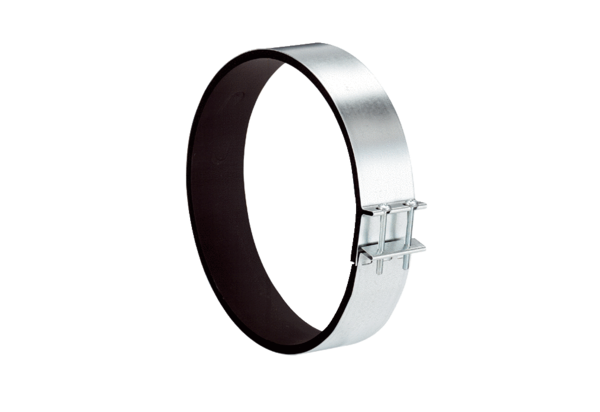 